Лепка  «Рыбка»Цели: Учить детей лепить предметы овальной формы, прищипывать детали и украшать изделие с помощью стеки. Развивать внимание, мелкую моторику рук. Воспитывать бережное отношение к живой природе.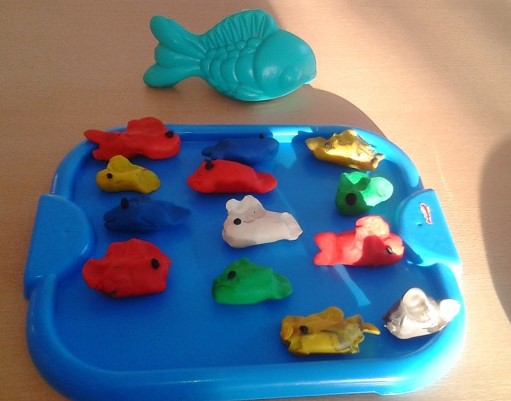 Материал:  игрушка, пластилин, стеки, дощечки-подставки, салфетки.Ход занятия.1. Вводная часть.Под водой всегда она,Молчалива и скромна.Можно дома содержать,Лишь водички капельку набрать.Голова, хвост, плавники,Ее знаешь точно ты.Отвечай же, делай выбор, Дети знают, что это. (рыба)2. Основная часть.Рассмотрение образца.- Назовите части тела рыбки? (голова, туловище, хвост, плавники)- Что умеют делать рыбки? (плавать, нырять, есть корм, прятаться.)Пальчиковая гимнастика "Рыбка"Рыбка плавает в водице. Две ладошки вместе изображают плавательные движения.Рыбке весело играть. Хлопают в ладошиРыбка, рыбка, озорница, Ладони поочередно сжимаются в кулак.Мы хотим тебя поймать. Плавное движение каждой ладонью.Рыбка спинку изогнула, Хватательные движения “щепоткой”.Крошку хлебную взяла.Рыбка хвостиком вильнула, Плавные сходящиеся и расходящиеся движения обеими руками.Быстро-быстро уплыла.Предложить детям вылепить рыбку.Сначала они должны скатать из пластилина шар, довести его до яйцеобразной формы, скатывая шар сильнее с одной стороны, и немного сплющить между ладоней. Затем с одного края прищипнуть двумя пальцами - это будет хвост. После этого дети рисуют стекой глаза, рот, чешую рыбки.3. Заключительная часть.Анализ детских работ.